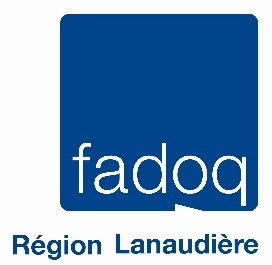 FORMULAIRE DE MISE EN CANDIDATURE ADMINISTRATEUR RÉGIONALNom du candidat : ____________________________________________________No. Membre FADOQ : _________________________________________________Nom du collège : ______________________________________________________Expliquer en quelques phrases vos motivations à poser votre candidature au poste d’administrateur régional de FADOQ - Région Lanaudière :__________________________________________________________________________________________________________________________________________________________________________________________________________________________________________________________________________________________________________________________________________________________________________________________________________________________________________________________________________________________________________________________________________________________________________________________________________________________________________________________________________________________________________________________________________________________________________________________________________________________________________________________________________________________________________________________________________________________________________________________________________________________________________________________________________________________________________________________________________________________________________________________________________Curriculum vitae (parcours professionnel et implications) :____________________________________________________________________________________________________________________________________________________________________________________________________________________________________________________________________________________________________________________________________________________________________________________________________________________________________________________________________________________________________________________________________________________________________________________________________________________________________________________________________________________________________________________________________________________________________________________________________________________________________________________________________________________________________________________________________________________________________________________________________________________________________________________________________________________________________________________________________________________________________________________________________________________________________________________________________________________________________________________________________________________________________________________________________________________________________Nom du proposeur : _____________________		Signature : ____________________Nom de l’appuyeur : ___________________		Signature : __________________Date : _______________________________Date limite du dépôt de la mise en candidature : 17 mai à 9 h2017-04-05